     1-Kur’an okumaya başlamaya veya vakıf yaptıktan sonra devam etmeye……………………………………………denir.     2-  Kur’an okurken nefes alıp yeniden başlamak üzere durmaya …………………………………….denir     3-   Tenvin veya sakin nundan sonra  yani    harflerinden biri gelirse buna………………………………………………………………………..................denir.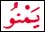 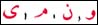       4-Tenvin veya sakin nun'dan sonra  yani, harfleri gelirse buna.........................................................denir.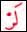 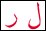      5-Cezimli Mîm’den sonra  ( ب     ) harfi gelirse ................................................. yapılır.    6-Cezimli Mîm’den ( مْ     ) sonra, harekeli Mîm ( مَ مِ مُ   ) harfi gelirse ..........................................................................olur. Şeddeli Mîm olarak, Gunne ile okunur. 2-Aşağıdaki kelimelerdeki tecvit kurallarının altını çizerek gösteriniz ve isimlerini karşılarına yazınız. (6x5=30)عَلَيْهِمْ بِوَكِيلٍ :      أَنَّهُمْ مُلاَقُوا :           وَمَنْ يَعْمَلْ :مِنْ رَبَّهِمْ :هُدًاى لِلْمُتَّقِينَ :        رَّبِّكَ مِّن فَضْلًا :3)Aşağıdaki noktalı yerleri uygun kelimelerle doldurunuz.(5x4=20)4) Aşağıdaki doğru ifadelerin başına , yanlış ifadelerin başına Y yazınız. (5x2=10)5)Peygamberlerin özelliklerini/niteliklerini yazınız ve kısaca açıklayınız. (5x2=10)                                      B      A      Ş     A     R   I     L   A    R         D  İ   L   E    R   İ      M   :)                     DKAB Öğretmeni1)Aşağıdaki tecvit kavramlarını uygun olan boşluklara yazınız.(6x5=30)İdgam-ı Meal-i  gunne    /   idgam-ı bila gunne   /     idgam-ı misleyn meal-i gunne     /    dudak ihfası   /    vakıf   /   ibtida1………………..Allah’tan başka ilah olmadığına,eşi,benzeri ve ortağı bulunmadığına inanmaktır.2.Rüyaları yorumlaması ile bilinen peygamber Hz…………..……………..tur.3.Allah’ın vahiy yoluyla öğrettiği bilgileri ve O’nun emirlerini insanlara ulaştırıp ilahi elçilik görevini yapmaya…………………………denir.4. ……………………………………………….. Bakara suresinden bir parça olup,.Allah’ın kürsüsünün bütün gök ve yerleri kuşattığından,kullarının yapmış ve yapacaklarını bildiğinden bahseder.5. ………………Allah’ın sevgisini kaybetmekten korkarak,emirlerini yerine getirip,yasaklarından kaçınmaktır.Tevhid’in zıttı şirktir.Hucurat suresinde gıybetten kaçınmamız gerektiğinden bahsedilir.Peygamberler olağanüstü varlıklardır.Yeniden dirilmeye berzah denir.Hz.Adem’den Hz.Muhammed’e kadar gelen bütün ilahi dinlerin ortak adı İslam’dır.123456